-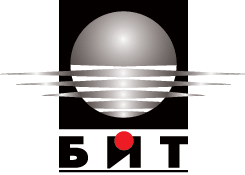 УНИВЕРСИТЕТ ПО БИБЛИОТЕКОЗНАНИЕ
 И ИФОРМАЦИОННИ ТЕХНОЛОГИИСофия 1784, бул. “Цариградско шосе” № 119, телефон: +359 (0) 2 970 85 80, факс: +359 (0) 2 971 80 52Утвърдил: ..............................................Ректор: проф. д.ик.н. Стоян Денчев ДОКУМЕНТАЦИЯ
за търг с тайно наддаване за продажба на три броя леки автомобили, собственост на Университета по библиотекознание и информационни технологии, след извършена преоценка на балансовата им стойност              Декември 2016 г.СЪДЪРЖАНИЕ:Раздел І. Заповед № .................../....................г. на ректора на УниБИТ; Раздел ІІ. ОРГАНИЗАТОР НА ПРОВЕЖДАНЕ НА ТЪРГАРаздел ІІІ.  ОСНОВАНИЕ, ПРЕДМЕТ И ВИД НА ТЪРГАРаздел ІV. ПЪЛНО ОПИСАНИЕ НА ВЕЩТИТЕ И НАЧАЛНА ТРЪЖНА ЦЕНАПълно описание и начална тръжна цена;Условия за оглед.Раздел V. УСЛОВИЯ ЗА УЧАСТИЕ И ПРОВЕЖДАНЕ НА ТЪРГАУсловия на търга;Изисквания към кандидатите;Необходими документи за участие;Размер на депозита и начин на плащане;Краен срок на получаване на заявленията за участие;Време и място на провеждане на търга;Процедура по провеждане на търга;Начин на плащане.Раздел VІ. ДОГОВОРСключване на договорРаздел VІІ. КОМУНИКАЦИЯ МЕЖДУ КАНДИДАТИТЕ И ОРГАНИЗАТОРАРаздел VІІІ. ОБРАЗЦИ НА ДОКУМЕНТИ  Входящ регистър на постъпилите оферти - Приложение № 1;Заявление за участие - Приложение № 2;Декларация за извършен оглед - Приложение № 3;Ценово предложение - Приложение № 4;Проект на договор - Приложение 5.Раздел ІІ. ОРГАНИЗАТОР НА ПРОВЕЖДАНЕ НА ТЪРГАНастоящият търг с тайно наддаване се организира от Университет по библиотекознание и информационни технологии, гр. София, бул. „Цариградско шосе“                       № 119.Раздел ІІІ.  ОСНОВАНИЕ, ПРЕДМЕТ И ВИД НА ТЪРГАОснованиеТъргът се провежда на основание чл. 61 и чл. 64 от Закона за държавната собственост, чл. 69 от Правилника за прилагане на Закона за държавната собственост, във връзка с чл. 5, ал. 1 и раздел ІІ от Наредба № 7 от 14.11.1997 г. за продажба на вещи – частна държавна собственост и Заповед №  .........../ 08.12.2016 г. на ректора на УниБИТ.ПредметТри броя  леки автомобили, собственост на УниБИТ, които подробно са описани в раздел IV от настоящата документация. Движимите вещти – предмет на продажбата са изложени за оглед за периода от 12.12.2016 г. до 16.12.2016 г. на служебния паркинг на УниБИТ, гр. Софиsq  бул. „Цариградско шосе“ № 119.На всяка от изложените вещти се поставя табела с обозначение наименованието на вещта, началната тръжна цена и поредния номер в тръжния списък.Вид Търг с тайно наддаване на три броя  леки автомобили – частна държавна собственост на УниБИТ, предназначени за продажба. Раздел ІV.  ПЪЛНО ОПИСАНИЕ НА ВЕЩТИТЕ И НАЧАЛНА ТРЪЖНА ЦЕНАПълно описание и начална тръжна ценаПредвид обстоятелството, че в определения със Заповед № 476/23.11.2016 г. на ректора на УниБИТ срок няма постъпили заявления за участие и три броя леки автомобили не са продадени на първия търг, на основание чл.15 от Наредба № 7 от 14.11.1997 г., определената първоначална тръжна е намалена с 20 %Забележка: Началната тръжна цена е определена съгласно чл.15 от Наредба № 7 от 14.11.1997 г. за продажба на вещи – частна държавна собственостУсловия за оглед на автомобилитеКандидатите могат да извършат оглед на леките автомобили на служебния паркинг на УниБИТ: гр. София, бул. „Цариградско шосе”, № 119, всеки работен ден от 10:00 часа до 15:00 часа. Лице за контакт за извършване на огледа: Йови Лулов, тел 0878 970 327За извършения оглед кандидатите попълват Декларация - Приложение № 3.Раздел V. УСЛОВИЯ ЗА УЧАСТИЕ И ПРОВЕЖДАНЕ НА ТЪРГАУсловия на търгаТръжната документация се предоставя безплатно и до нея е осигурен достъп по електронен път чрез интернет страницата на УниБИТ на адрес: www.unibit.bgИзисквания към кандидатитеКандидат в търга може да бъде всяко българско или чуждестранно физическо или юридическо лице.Кандидатите могат да участват в търга лично или чрез упълномощен представител, след представяне на нотариално заверено пълномощно за участие в тръжната процедура (оригинал).Необходими документи за участиеЗа участие в търга всеки кандидат представя оферта, съдържаща следните                                    документи:Заявление за участие - Приложение № 2, към което прилагат следните документи: Копие на документ за самоличност за физическите лица и за представителите на юридическите лица; Удостоверение за съдебна регистрация за юридическо лице или еквивалентен документ на съдебен или административен орган за чуждестранните юридически лица; Документ за внесен депозит. Декларация за извършен оглед - Приложение № 3;Ценово предложение - Приложение № 4.Кандидат, който не представи някои от документите по т. 3 или представеният документ не е в изисканата форма не се допуска до участие в търга.Размер на депозита и начин на плащанеГаранцията за участие в търга е парична депозитна вноска в размер на 10 % от посочената начална тръжна цена на автомобилите. Гаранцията се заплаща не по-късно от 2 дни преди датата за провеждане на търга. Сумата се внася в брой в касата на УниБИТ:                      гр. София, бул. „Цариградско шосе”, № 119 от 10:00 часа до 15:00 часа или по банковата сметка на университета при Банка: БНБ-ЦУ, IBAN  BG 56 BNBG 9661 3300 1665 01,BIC код  BNBGBGSD.                  Краен срок на получаване на заявленията за участие5.1. Документите за участие се подават до 17:00 часа на 19.12. 2016 г. Документи за участие подадени след изтичане на крайния срок не се приемат и не се разглеждат. Такива документи се връщат незабавно на приносителя.5.2. След извършен оглед на автомобилите, предлагани за продажба, кандидатите за участие в търга попълват офертата си, запечатват я в непрозрачен плик и я депозират в деловодството на УниБИТ, гр. София, бул. „Цариградско шосе“ № 119, до крайния срок за подаване на заявленията за участие.Оферти, подадени в незапечатан, непрозрачен плик не се приемат. Такива оферти се връщат незабавно на приносителя.5.3. Председателят или определен от него член на тръжната комисия проверява дали са спазени условията за участие в търга и поставя върху плика с офертата тръжния номер на кандидата и номера на позицията на вещта от тръжния списък. Приетата оферта се пуска в урна, запечатана от председателя на тръжната комисия, в присъствието на кандидата.Време и място на провеждане на търгаПровеждането на търга ще се извърши на 21.12.2016 г. от 11:00 часа в сградата на УниБИТ, гр. София, бул. „Цариградско шосе”, № 119, Заседателна зала, ет. І. от комисия, определена със Заповед № ............/ 08.12.2016 г. на ректора на УниБИТ.Процедура по провеждане на търгаТъргът се провежда за една или повече от посочените движими вещи.Търгът се провежда при условие, че присъстват всички членове на комисията.Председателят на комисията открива търга като обявява на присъстващите: състава на комисията; броя на кандидатите, които са се явили за участие в тръжната процедура по дадения тръжен номер; начална тръжна цена.В деня на провеждането на търга, комисията отваря урната и класира офертите в тръжен лист. В тръжния лист се описват всички получени оферти и тръжните номера на кандидатите.За спечелил търга се обявява кандидатът, предложил най-висока цена.Когато двама и повече кандидати предложат една и съща цена, тръжната комисия определя крайния купувач чрез жребие.За проведения търг комисията съставя тръжен протокол в три екземпляра – един екземпляр за тръжната комисия, един екземпляр за спечелилия търга и един екземпляр за касата на продавача.Резултатите от търга се обявят на видно място в сградата на университета и на интернет страницата на 23.12.2016 г.В 7-дневен срок от датата на обявяване на резултатите участниците в търга могат да подадат жалба по реда на АПК за неспазване на условията и реда за неговото провеждане.Начин на плащанеСпечелилият търга заплатаща предложената цена в срок до 3 работни дни от датата на обявяване на резултатите в брой в касата на УниБИТ: гр. София, бул. „Цариградско шосе”,  № 119 или по банковата сметка на университета. Ако плащането не се извърши в срока по т. 8.1 депозитът се задържа и се предлага на следващия по ред кандидат да заплати предложената от него цена. В случай, че и вторият по ред кандидат не извърши плащането в определения срок, тръжната комисия отбелязва със забележка в тръжния протокол, че вещта не е продадена.Връщането на внесения депозит на неспечелилите кандидати се извършва по нареждане на председателя на тръжната комисия след подписване на тръжния протокол.Вещта се предава на купувача след плащане на цената. Собствеността върху вещта се прехвърля с предаването й.Раздел VІ. ДОГОВОРСключване на договорДоговорът за покупко-продажба се сключва след заплащане на цената.Закупената вещ следва да се вдигне от купувача най-късно в 5-дневен срок от датата на плащането. След този срок купувачът дължи 10,00 лева на денонощие за всеки закупен автомобил.Раздел VІІ. КОМУНИКАЦИЯ МЕЖДУ КАНДИДАТИТЕ И ОРГАНИЗАТОРАВсички действия към кандидатите ще се извършват в писмен вид. Обменът на информация може да се извърши чрез: електронна поща, като съобщението, се подписва с електронен подпис или пощенска или друга куриерска услуга с препоръчана пратка с обратна разписка, или по факс.Приложение № 1ВХОДЯЩ РЕГИСТЪРна подадени оферти за участие в ТЪРГ С ТАЙНО НАДДАВАНЕ ЗА ПРОДАЖБА НАтри броя леки автомобили, собственост на Университета по библиотекознание и информационни технологии, след извършена преоценка на балансовата им стойностПриложение № 2ДОРЕКТОРА НА УниБИТЗАЯВЛЕНИЕ ЗА УЧАСТИЕот ................................................…………………………………………………………………...…………..……….,(трите имена на физическото лице/наименованието на юридическото лице)ЕГН ………............................…………,  л.к. № ……........................................…......…..……., издадена на ..........…………….г. от ........................………, постоянен адрес: гр. (с) ………..………....................………… кв./ж.к. ……………….…………………, ул. …………...............................……….., бл. ………………., вх. ……………,                                                  ап. ……...........…………., ЕИК на юридическото лице ……...........……………………….., седалище и адрес на управление: .....................................................................................................…………………………., представлявано от ……...................................................................................……..................………… в качеството му на …….....................……………………….	УВАЖАЕМИ ГОСПОДИН/ГОСПОЖО РЕКТОР,	На основание Ваша Заповед № ……...............………/….........……..2016 г., заявявам следното:Желая да участвам в търг с тайно наддаване за продажба на движими вещи – частна държавна собственост на УниБИТ, както следва:	......................................................................…………………..…………………………………………………Посочват се данните за лекия/леките автомобил/и, за който/които, участва кандидатът2. Приемам условията, посочени в тръжната документация.3. Приемам всички клаузи в договора за покупко-продажба (Приложение № 5 от тръжната документация) и при спечелване на търга от моя страна ще сключа договора по надлежен ред.	Прилагам следните необходими документи за участие в търга съгласно т. 3, раздел V от тръжната документация:……………………………………………………………………………………...	Дата: …………..............…			                    Подпис: ……….........................…Приложение № 3Д Е К Л А Р А Ц И Яза извършен огледот ................................................…………………………………………………………………...…………..……….,(трите имена на физическото лице/наименованието на юридическото лице)ЕГН ………............................…………,  л.к. № …….....................…......…..……., издадена на ..........…………….г. от ........................………, постоянен адрес: гр. (с) ………..………....................………… кв./ж.к. ……………….…………………, ул. ………………….., бл. ………………., вх. ……………,                                                  ап. ……...........…………., ЕИК на юридическото лице ……...........……………………….., седалище и адрес на управление: .....................................................................................................…………………………., представлявано от ……....................................................................................……..................………… в качеството му на …….....................………………………., кандидат в търг с тайно наддаване за продажба на три броя леки автомобили, собственост на Университета по библиотекознание и информационни технологии, след извършена преоценка на балансовата им стойностДекларирам, че извърших подробен оглед на моторните превозни средства и съм запознат с всички особености, които биха повлияли на предложената от мен цена.гр.София 							Декларатор: ………………..             Дата: …….......….. 2016 г.	         Приложение № 4ЦЕНОВО ПРЕДЛОЖЕНИЕ	От .............................................…………………………………………………………………...…………..……….,(трите имена на физическото лице/наименованието на юридическото лице)ЕГН ………............................…………,  л.к. № ……........................................…......…..……., издадена на ..........…………….г. от ........................………, постоянен адрес: гр. (с) ………..………....................………… кв./ж.к. ……………….…………………, ул. …………...............................……….., бл. ………………., вх. ……………,                                                  ап. ……...........…………., ЕИК на юридическото лице ……...........……………………….., седалище и адрес на управление: .....................................................................................................…………………………., представлявано от ……...................................................................................……..................………… в качеството му на …….....................……………………….УВАЖАЕМИ ГОСПОДИН/ГОСПОЖО РЕКТОР,На основание Ваша Заповед № …..........………………/08.12.2016 г. за откриване на търг с тайно наддаване за продажба на три броя леки автомобили, собственост на Университета по библиотекознание и информационни технологии, след извършена преоценка на балансовата им стойност, правя следното предложение:1. Предлагам ….............……….............. (……………...............……………) лева за лек автомобил 	/изписване на предложената сума в цифри и словом/………………………………………............................................…………………………………………………………../пълно описание на автомобила, за който се прави ценовото предложение/2. Предлагам ………….......................... (………………................…………) лева за лек автомобил 	/изписване на предложената сума в цифри и словом/…………….........................................……………………………………………………………………………………../пълно описание на автомобила, за който се прави ценовото предложение/3. Предлагам …………........................... (………...............…………………) лева за лек автомобил/изписване на предложената сума в цифри и словом/……………………………………….........................................…………………………………………………………../пълно описание на автомобила, за който се прави ценовото предложение/	Заявявам, че се считам обвързан от условията, задълженията и отговорностите, поети с направената оферта и приложенията към нея, представляващи нейното съдържание.	Дата …………… 2016 г.					Подпис: ………………….Забележка: Попълва се в зависимост от желания брой движими вещи, които кандидатът желае да закупиПриложение № 5ДОГОВОР ЗА ПОКУПКО-ПРОДАЖБА№..................../................................... г.Днес, ………..2016 г. в гр. София, между:УНИВЕРСИТЕТ ПО БИБЛИОТЕКОЗНАНИЕ И ИНФОРМАЦИОННИ ТЕХНОЛОГИИ, със седалище в град София, община „Столична”, бул. „Цариградско шосе” № 119, представлявано от проф.д.ик.н. Стоян Георгиев Денчев, в качеството си на ректор, наричано по-долу „ПРОДАВАЧ”, от една страна и....................................................……………………………………………………………......................................…, ЕГН/ЕИК …..........…………………..…, л.к………………………., издадена на…………………… от………………............... адрес: ....................…………………………………………………………………………………..., в качеството му на .....................…………………………………………….   наричан по-долу “КУПУВАЧ”, от друга странаСе сключи настоящият договор за следното:I. ПРЕДМЕТ НА ДОГОВОРАЧл. 1. ПРОДАВАЧЪТ продава на КУПУВАЧА лек/и автомобил/и, собственост на УниБит, в състоянието, в което се намира/т в момента на продажбата, както следва:................................................................................................................................................. ..................................................................................................................................................................................................................................................................................................Чл.2. КУПУВАЧЪТ заявява, че купува описаното/описаните в чл.1 лек/и автомобил/и при посочените условия и цена/и изплатени изцяло на ПРОДАВАЧА.Чл.3. Собствеността на закупеният/те автомобили се прехвърля с неговото предаване.II. ЦЕНИ И НАЧИН НА ПЛАЩАНЕЧл.4. За предоставянето на закупеният/те автомобили, предмет на този договор,  КУПУВАЧЪТ заплаща на ПРОДАВАЧА сумата в размер на ..................................... лв. (..............................................словом) с включен ДДС, съгласно ценовото му предложение – Приложение № 4, неразделна част от настоящия Договор.Чл. 5. Плащането се извършва в срок до ................ работни дни в български левове, с платежно нареждане по следната банкова сметка, посочена от ПРОДАВАЧА:БНБ-ЦУ, IBAN  BG 56 BNBG 9661 3300 1665 01,BIC код  BNBGBGSDIII. ПРАВА И ЗАДЪЛЖЕНИЯ НА СТРАНИТЕЧл.6. ПРОДАВАЧЪТ има право да получи от КУПУВАЧА договорената продажна цена на лекия/леките автомобили, посочена в чл. 4 от настоящия договор.Чл.7. ПРОДАВАЧЪТ е длъжен след получаване на продажната цена на автовобила/ите да предостави на КУПУВАЧА следните документи:- свидетелство за регистрация на МПС;- квитанция за платен данък;- полица по застраховка „Гражданска отговорност“;- полица по застраховка „Автокаско“, в случай че автомобила/ите имат сключена такава.Чл.8. КУПУВАЧЪТ има право да получи закупения/закупените лек/и автомобили след заплащането на договорената продажна цена.Чл.9. КУПУВАЧЪТ има право да получи закупения/закупените леки автомобили, придружено/придружени с всички документи, описани в чл.7 от настоящия договор.Чл.10. КУПУВАЧЪТ e длъжен:- да заплати на ПРОДАВАЧА договорената цена при условията на чл.4 и чл.5 от настоящия договор;- да вдигне закупеното/закупените леки автомобили най-късно в 5-дневен срок от датата  на плащането. След този срок купувачът дължи 10,00 лева на денонощие за всеки закупен автомобил;- да покрие разноските по закупеният/закупените леки автомобили и да представи на ПРОДАВАЧА вносни бележки за платените държавни такси.IV. ОБЩИ УСЛОВИЯЧл.11. Страните ще решават евентуално възникнали спорове по този договор по взаимно съгласие, а в случай че такова не бъде постигнато, спорът ще бъде отнесен за решаване от компетентния български съд, съгласно действащото законодателство на Република България.Чл. 12. За неуредените в Договора случаи се прилагат разпоредбите на действащото българско законодателство.Настоящият Договор се подписа в два еднообразни екземпляра - по един за всяка от страните.Неразделна част от настоящия договор е Ценово предложение-Приложение № 5.МаркаМоделРег. №Рама №Двигател №ЦвятГодина на регистрацияПроизводителНачална тръжна цена/лв.намалена с 20 %МерцедесЦ 180СА5667АМWDB2020181A66761711192110117045Тъмно син металик1998Германия2392МерцедесЦ 180СА5662АМWDB2020181D66339611192110115420Син металик1998Германия1648БМВ318 ИС4132ХВНестандартен номер на рама - WBACA91000JF12218184E204377305Черен металик1994Германия1280№Входящ № на документДатаЧасТръжен номер на кандидатЗА ПРОДАВАЧ: РЕКТОР:                 ЗА КУПУВАЧ:           ……………………………………………………                 …………………………………………………..           (име,длъжност подпис, печат)               ......................................................         Директор „ФСД“-гл.счетоводител:                  (Таисия Владимирова)